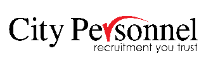 Candidate 35530City Personnel | (401)-331-2311Workday | PeopleSoft | NetSuite | ServiceNow | Microsoft Office | Banner 8 and 9 | Windstar | ETime | ADPC | Oracle | ADP Payforce | Kronos | Boss | Reserve | Pay eXpert | PCPW | ReportSmith | PC Payroll | ViewChoice | Pay choice | Peachtree | HRB Work HistoryJan 2020 - PresentSenior Payroll Analyst Wayfair LLC, Boston, MASupervise and lead two payroll analysts in the preparation of the monthly, quarterly, and year-end financial statementsAccountable for payroll cash, retirement, and equity accounts and process US andCanada's equity payroll reconciliationThorough knowledge of current federal, state, and local tax legislation to maintain payroll compliance and effectively ensure day-to-day best practicesResearch complex payroll and taxation questions and recommend solutions to simplify payroll tax compliance needsWork closely with Payroll Accounting, Tax, Treasury, Finance, and Human Resource to prepare reports in preparation of annual tax filings including W2s, 941 forms and resolve discrepancies related to payrollAnalyze current payroll process, tax procedures, and identify issues with the focus of achieving process improvementPerform new system implementations - WorkDay payroll testing, and current system testing improvementDevelop and maintain an update-to-date Standard of Operations Manual of payroll tasksParticipate in the new hire orientations by presenting payroll and tax guidelines, policies, and proceduresManage special projects for Strategy and Data Analytics within the PayrollDepartment and coordinate year-end projects with other departments as neededNov 2018 - Jan 2020Senior Payroll Analyst Emerson College, Boston, MAReconciled quarterly and annual Federal and State taxesReconciled and validated W-2 and 1042 formsProcessed and audit semi-monthly payroll for all faculty and auxiliary staffSupervised and audit weekly payroll processingManaged temp staff in preparation and processing of Federal and State taxes, 403B, and garnishment paymentsAssisted with conversion from Banner 9 payroll system to WorkdayEnsured foreign tax compliance via Windstar and Banner applicationsManage Non-Resident Student Tax treaty setupOct 2016 - Oct 2018Payroll Analyst and T & A System Administrator Akamai Technologies, Cambridge, MAJul 2015 - Oct 2016Contracted Payroll Specialist Ensured internal Time & Attendance procedures are in place and documented forAmericas regionsProvided support for Akamai specific configuration and functionality within theTime & Attendance systemMaintained pay code, pay rules, schedules, and security access for automated attendance systemProvided backup coverage for global time and attendance administratorsSupported testing and upgrade projects for eTime Time and Attendance systemReviewed all US payroll inputs as first level reviewer for bi-weekly payroll, and resolve issues with USA payroll processor prior to final reviewPerformed pre- and post- transmission audit functions to assure proper documentation, data entry, and compliance with all SOX controlsMonitored and managed workflow to assure adherence to deadlines and completion of all items in a fast-paced environmentAnalyzed control reports, determine appropriate corrective actions to resolve errors and issuesResearched complex payroll and taxation questions and apply solutionsPerformed 401K and deferred compensation plan administrationOrchestrated weekly Payroll System Orientation for New HiresProcessed and audit equity payroll transactionsProcess Bi-weekly payroll for 3,000+ employees in 10+ statesAudit ADP Payforce database against Oracle databaseManaged expatriate employee payFunded Fidelity Employee and Executive savings plan and managed Employee StockPurchase PlanProcessed all terminations and new hiresAssisted in development of payroll processCreated training guides and material for payroll processesMar 2013 -Dec 2014Payroll Specialist Boston Public Schools, Boston, MAManaged staff of 4 account clerksCollaborated with City of Boston Treasury Department the processing of 10,000+ weekly and bi-weekly payroll checksManaged and review hiring data and personal data adjusted in PeopleSoft DatabaseEnsured CBA pay requirements are met for all 16 Unions working w/ BPSMonitored and support Timekeepers for 150+ schools/departmentsProcessed and calculate intents to retire for BPS employeesAssisted auditors w/ review of payroll procedures, reviewing payroll reports and documentationJul 2010 - Feb 2013Payroll Manager Levy Restaurants, Boston, MAConvention Center and Hynes Convention Center with 500 hourly union Team Members and 45 salaried ManagersOversee weekly payroll processing and transmittal (via ADP)Responsible for deductions, Union Dues, Health and Welfare and garnishment deductions etcDeveloped a variety of reports (union dues, health and welfare reporting, gratuity tracking)Collaborated with managers to review and adjust payroll for accuracyResearched and resolve Team Members payroll issuesProvided site specific time keeping system training for ManagersGenerated labor and schedule tracking reportsCreated Standard Of Operation policies for payroll related tasksWorked with Workforce Management Team to resolve time clock and time keeping system issuesCreated monthly check requisites for Union Dues and Health and Welfare paymentsCollaborated with Levy's home office to generate manual checks and stop payment check reissuesMaintained payroll files and recordsAssisted with overseeing Cash Room and staffConducted audits of cashier cash drawsNov 2009 - Jul 2010Conversion Specialist PayChoice, Danvers, MAExplained and worked new clients through PayChoice conversion processProcessed payroll for multiple companies ranging from 1-500 employeesInputted client quarter and year to date detail to create masterfileQuality check reports to ensure accurate W-2's, quarterly and annual returnsMar 2006 -May 2009Associate Implementation Specialist ADP Major, Boston, MAIntroduced and walked clients through Masterfile Verification Process (MVP)Reconciled clients prior tax returns against masterfile to ensure accuracy of future filings and W-2'sCreated resolutions and collaborated with clients and(or) ImplementationSpecialist to resolve discrepancies within masterfile or past tax filingsManaged filing, storage, retrieval, and tracking of sensitive client informationSupervised and trained temporary staffEducationEconomics of Finance Bentley University - Waltham, MASkills